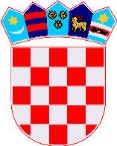 REPUBLIKA HRVATSKA          LIČKO-SENJSKA ŽUPANIJA                       G R A D   G O S P I ĆGRADONAČELNIKKLASA: 601-01/23-01/4URBROJ: 2125-1-02-23-02Gospić, 25. svibnja 2023. godine GRADSKO VIJEĆE GRADA GOSPIĆAPredmet: Prijedlog Odluke o načinu ostvarivanja prednosti pri upisu djece u                     Dječji vrtić Pahuljica            	       - na razmatranje i donošenje – dostavlja se - Na temelju članka 49. Statuta Grada Gospića („Službeni vjesnik Grada Gospića“  br. 7/09, 5/10, 7/10, 1/12, 2/13, 3/13 – p.t., 7/15, 1/18, 3/20, 1/21) dostavljam Vam prijedlog Odluke o načinu ostvarivanja prednosti pri upisu djece u Dječji vrtić Pahuljica na razmatranje i donošenje.Pravna osnova članak 20. Zakona o predškolskom odgoju i obrazovanju („Narodne Novine“br. 10/97, 107/07, 94/13, 98/19, 5/22) članak 33. Statuta Grada Gospića („Službeni vjesnik Grada Gospića“ br. 7/09, 5/10, 7/10, 1/12, 2/13, 3/13, 7/15, 1/18, 3/20, 1/21)Razlozi za donošenje aktaČlankom 20. Zakona o predškolskom odgoju i obrazovanju („Narodne Novine“br. 10/97, 107/07, 94/13, 98/19, 5/22) propisano je da svako dijete rane i predškolske dobi ima pravo upisa u dječji vrtić ili školsku ustanovu u kojoj se izvodi rani i predškolski odgoj i obrazovanje, a da pri upisu u dječji vrtić kojem je osnivač jedinica lokalne ili područne (regionalne) samouprave za iduću pedagošku godinu prednost ostvaruju djeca koja do 1. travnja tekuće godine navrše četiri godine života.Također je propisano da, ukoliko dječji vrtić kojem je osnivač jedinica lokalne ili područne (regionalne) samouprave ne može upisati svu prijavljenu djecu, nakon upisa djece koja do 1. travnja tekuće godine navrše četiri godine života, ostala djeca se upisuju na način da prednost pri upisu imaju djeca roditelja invalida Domovinskog rata, djeca iz obitelji s troje ili više djece, djeca oba zaposlena roditelja, djeca s teškoćama u razvoju i kroničnim bolestima koja imaju nalaz i mišljenje nadležnog tijela iz sustava socijalne skrbi ili potvrdu izabranog pedijatra ili obiteljskog liječnika da je razmjer teškoća u razvoju ili kronične bolesti okvirno u skladu s listom oštećenja funkcionalnih sposobnosti sukladno propisu kojim se uređuje metodologija vještačenja, djeca samohranih roditelja, djeca jednoroditeljskih obitelji, djeca osoba s invaliditetom upisanih u Hrvatski registar osoba s invaliditetom, djeca koja su ostvarila pravo na socijalnu uslugu smještaja u udomiteljskim obiteljima, djeca koja imaju prebivalište ili boravište na području dječjeg vrtića te djeca roditelja koji primaju doplatak za djecu ili roditelja korisnika zajamčene minimalne naknade.Način ostvarivanja navedenih prednosti pri upisu djece u dječji vrtić, sukladno odredbama Zakona,  uređuje osnivač dječjeg vrtića svojim aktom. Financijska sredstva potrebna za provedbu ovog aktaZa provođenje predložene Odluke nije potrebno planirati sredstva u proračunu Grada Gospića.Slijedom svega navedenog predlaže se Gradskom vijeću Grada Gospića donošenje Odluke o načinu ostvarivanja prednosti pri upisu djece u Dječji vrtić Pahuljica. S poštovanjem, 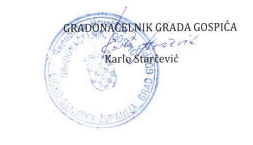 Temeljem članka 20. Zakona o predškolskom odgoju i obrazovanju („Narodne novine“ br. 10/97, 107/07,94/13, 98/19, 57/22) i članka 33. Statuta Grada Gospića („Službeni vjesnik Grada Gospića“ br. 7/09, 5/10, 7/10, 1/12, 2/13, 3/13 - pročišćeni tekst, 7/15, 1/18, 3/20, 1/21) Gradsko vijeće Grada Gospića na sjednici održanoj dana ________________2023. godine,  donijelo jeODLUKU o načinu ostvarivanja prednosti pri upisu djece u Dječji vrtić Pahuljica l. Opće odredbeČlanak 1.Ovom Odlukom utvrđuje se način ostvarivanja prednosti pri upisu djece u Dječji vrtić Pahuljica (u daljnjem tekstu: Vrtić), čiji je osnivač Grad Gospić.Članak 2.Riječi i pojmovi koji imaju rodno značenje korišteni u ovoj Odluci odnose se jednako na muški i ženski rod bez obzira jesu li korišteni u muškom ili ženskom rodu.II. Utvrđivanje prednosti pri upisu djeceČlanak 3.Svako dijete rane i predškolske dobi ima pravo upisa u dječji vrtić u kojem se izvodi rani i predškolski odgoj i obrazovanje.U Vrtić se mogu upisati djeca od navršenih godinu dana do polaska u osnovnu školu. Za dijete koje je obvezno pohađati predškolu Grad Gospić  osigurat će  mjesto u dječjem vrtiću ili osnovnoj školi koja provodi obvezni program predškole.Članak 4.Prednost pri upisu u Vrtić za iduću pedagošku godinu imaju djeca koja do 1. travnja tekuće godine navrše četiri godine života.Ukoliko se sva prijavljena djeca ne mogu upisati u Vrtić, primjenjivat će se  zakonski kriteriji i redoslijed za ostvarivanje prednosti  pri upisu primjenom modela bodovanja, kako slijedi:Članak 5.Roditelj/skrbnik je dužan prilikom podnošenja prijave za upis priložiti dokumentaciju i dokaze o činjenicama bitnim za ostvarivanje prednosti pri upisu kako slijedi: Članak 6.Roditelji/skrbnici koji se pozivaju na neki od kriterija za ostvarivanje prednosti, prijavi za upis dužni su priložiti dokumentaciju kako je navedeno u tablici iz članka 5. ove Odluke. Za točnost podataka iz prethodnog stavka ovog članka odgovorne su osobe koje su izdale dokumente, odnosno podnositelj prijava. U slučaju osnovane sumnje u točnost podataka iz priloženih dokumenata Povjerenstvo koje obavlja upis može obaviti provjeru.Podnositelji prijava koji nisu priložili odgovarajuće dokaze ne mogu se pozivati na prednost pri upisu.Članak 7.Bodovi utvrđeni po kriterijima iz članka 4.  ove Odluke zbrajaju se i na temelju ukupnog broja bodova utvrđuje se lista prvenstva na koju se redom stavljaju prijave podnositelja od većeg broja bodova do najmanjeg.Ukoliko roditelji/skrbnici ostvare isti broj bodova prednost pri upisu ostvaruju roditelji/skrbnici koji po broju članova kućanstva ostvaruju niži prihod.Članak 8.Ako se sva prijavljena djeca mogu upisati u Vrtić, neće se primjenjivati kriterij ostvarivanje prednosti. Smještaj djece koja imaju prebivalište ili boravište izvan područja Vrtića u redoviti program moguć je ukoliko: ostane slobodnih mjesta nakon upisa djece koja imaju prebivalište ili boravište na području Vrtićajedinica lokalne samouprave na čijem području dijete ima prebivalište/boravište preuzme obvezu financiranja utvrđenu od osnivača Vrtićaroditelj/skrbnik u cijelosti snosi troškove smještaja djeteta (ekonomske cijene).Članak 9. Za djecu koja nisu primljena u Vrtić nakon e – upisa  ne utvrđuje se lista čekanja te će se provesti  ponovljeni e- upisi ako se oslobodi odgovarajuće mjesto prema dobi djetetaČlanak 10.Djeca koja se tijekom godine ispišu iz Vrtića, u novoj pedagoškoj godini nemaju nikakvu prednost pri upisu. Za njih će se utvrđivati broj bodova kao i za svu novoprimljenu djecu po kriterijima utvrđenom Odlukom.III. Završne odredbeČlanak 11.Mjerila i postupak upisa djece u Vrtić, organizacija prijema novoupisane djece, prava i obveze roditelja/skrbnika djece - korisnika usluga Vrtića te uvjeti pod kojim dijete može biti ispisano iz vrtića utvrđuje se Pravilnikom kojeg donosi Upravno vijeće Vrtića.Članak 12.Ova Odluka stupa na snagu dan nakon dana objave u „Službenom vjesniku Grada Gospića“.PREDSJEDNICA GRADSKOG VIJEĆA                                                                                                                                       GRADA GOSPIĆA                                                                                                                        Ana – Marija Zdunić, mag.iur., v.r. Kriterij i za ostvarivanje prednosti pri upisuBodovidjeca koja imaju prebivalište na području dječjeg vrtića60djeca oba zaposlena roditelja/skrbnika55djeca invalida Domovinskog rata50djeca s teškoćama u razvoju i kroničnim bolestima koja imaju nalaz i mišljenje nadležnog tijela iz sustava socijalne skrbi ili potvrdu izabranog pedijatra ili obiteljskog liječnika da je razmjer teškoća u razvoju ili kronične bolesti okvirno u skladu s listom oštećenja funkcionalnih sposobnosti sukladno propisu kojim se uređuje metodologija vještačenja45djeca samohranih roditelja/skrbnika40djeca jednoroditeljskih obitelji35djeca iz obitelji s troje ili više djece  30 i za svako sljedeće dijete po 10 bodovadjeca koja su ostvarila pravo na socijalnu uslugu smještaja u udomiteljskim obiteljima 25djeca osoba s invaliditetom upisanih u Hrvatski registar osoba s invaliditetom20 djeca roditelja/skrbnika koji primaju doplatak za djecu ili roditelja  korisnika zajamčene minimalne naknade15djeca koja imaju boravište na području dječjeg vrtića 10OSTVARIVANJE BODOVANJA PREDNOSTI PRI UPISUDOKAZI ZA OSTVARIVANJE BODOVANJA PREDNOSTI PRI UPISUdjeca koja imaju prebivalište na području dječjeg vrtićapotvrda o prebivalištu nadležne institucijedjeca oba zaposlena roditelja/skrbnika potvrda o radnom statusu oba roditelja/skrbnikadjeca invalida Domovinskog rataRješenje o statusu invalida djeca s teškoćama u razvoju i kroničnim bolestima koja imaju nalaz i mišljenje nadležnog tijela iz sustava socijalne skrbi ili potvrdu izabranog pedijatra ili obiteljskog liječnika da je razmjer teškoća u razvoju ili kronične bolesti okvirno u skladu s listom oštećenja funkcionalnih sposobnosti sukladno propisu kojim se uređuje metodologija vještačenjanalaz i mišljenje nadležnog tijela iz sustava socijalne skrbi ili potvrdu izabranog pedijatra ili obiteljskog liječnika da je razmjer teškoća u razvoju ili kronične bolesti okvirno u skladu s listom oštećenja funkcionalnih sposobnosti sukladno propisu kojim se uređuje metodologija vještačenjadjeca samohranih roditeljapotvrda poslodavca o zaposlenju samohranog roditeljadokaz o samohranosti: rodni list djeteta, smrtni list preminulog roditelja ili  potvrda o nestanku drugog roditelj ili  rješenje Hrvatskog zavoda za socijalni rad o privremenom uzdržavanju djeteta  (kad je roditelj lišen poslovne sposobnosti, kad mu je oduzeto pravo na roditeljsku skrb, kad je na dugotrajnom liječenju, ili na dugotrajnom izdržavanju kazne),  potpisanu Izjavu roditelja/skrbnika da samostalno, isključivo od vlastitih,  prihoda skrbi o djetetu bez pomoći drugog roditelja/skrbnika te da ne prima alimentaciju.djeca jednoroditeljskih obitelji  pravomoćna presuda o razvodu braka, preslika djeca iz obitelji s troje ili više djeceIzjava o broju članova kućanstva ili podaci iz zahtjeva iz e- upisaZa osobe koje nisu roditelji/skrbnici a upisani su u članove kućanstva presliku osobne iskaznice djeca koja su ostvarila pravo na socijalnu uslugu smještaja u udomiteljskim obiteljimarješenje odnosno potvrda Hrvatskog zavoda za socijalni raddjeca osoba s invaliditetom upisanih u Hrvatski registar  osoba s invaliditetom	preslika iz Hrvatskog registara  osoba s invaliditetomdjeca roditelja koji primaju doplatak za djecu ili roditelja korisnika zajamčene minimalne naknadepresliku rješenja nadležne ustanove                             djeca koja imaju boravište na području dječjeg vrtićapotvrda o boravištu nadležne institucije